КГУ " Хлеборобовская НСШ"Сценариймастер - классаТема " Активные методы обучения"Авторы : учителя начальных классов  Михайлечко Маргарита Эдвиновна,                                                         Мусина Римма Калижановна.С.Хлебороб 2022Мастер-классЦель: мотивация педагогов к применению активных методов обучения на разных этапах урока.  Задачи: 1) содействовать эффективному внедрению активных методов обучения в образовательный процесс,2) формировать и развивать профессиональную компетентность педагогов  в использовании активных методов обучения,3) создать благоприятную среду для формирования коммуникативной компетентности педагогов в процессе конструктивного взаимодействия с коллегами.Тема: Активные методы обучения Технология: групповая работа Аудитория: участники семинара -учителя района М.ЖумабаеваХод1. Эмоциональный настрой.  Здравствуйте, уважаемые коллеги, мы рады видеть вас  на мастер – классе .(представляем себя)- Предлагаю поздороваться.Приём "Давайте поздороваемся". Участники расходятся по классу.-Ты шагай. шагай, шагай-Себе пару выбирай!-Поздоровайтесь ладошкой,-Поздоровайтесь и ножкой,-Поздоровайтесь локтем,- Поздоровайтесь плечом!-Ты шагай, шагай, шагай!-Себе пару выбирай!-Поздоровайтесь макушкой,-А теперь давайте ушком!-Поздоровайтесь бочком,-И, конечно, язычком скажите «Здравствуйте» друг другу.Мотивация. Упражнение: «Золотая рыбка»На столе стоит «аквариум» (коробочка), в нем находятся картонные рыбки желтые и оранжевые. На доске контур одной большой рыбы.-Нам всем хочется поймать «золотую рыбку», которая исполнит все наши желания. Я попрошу каждого подойти к аквариуму и поймать свою «золотую рыбку» (участники подходят и берут по одной рыбке и делятся на 2 группы по цвету рыбок).-Запишите на рыбке свое желание на сегодняшний мастер-класс. Обменяйтесь рыбками, зачитайте пожелания. Теперь попытаемся сделать из маленьких рыбок одну огромную «Золотую рыбку», которая исполнит все загаданные желания (участники приклеивают маленьких рыбок на большую, которые выполняют роль чешуи).-И пусть все желания, которые вы загадали, сбудутся. А с помощью этой «золотой рыбки» нам на занятии будут сопутствовать удача и успех!2.Вхождение в тему.-Предлагаем вам посмотреть небольшой видеоролик и определить тему  нашего мастер –класса.  (слайд 1 )(Отрывок из комедии «Джентльмены удачи» https://yandex.fr/video/preview/16729374127331303686 -Что вы увидели в этом ролике?-Перед учителем очень часто встают вопросы: «Как обеспечить одновременно эффективность и увлекательность образовательного мероприятия?».-Заведующему детским садом удалось превратить скучное принудительное занятие приема пищи в увлекательную игру, участвуя в которой его воспитанники должны были съесть весь обед! Цель, содержание и даже техника занятия остались прежними –съесть весь обед , но как изменилась мотивация, эффективность и качество работы?! Значит данная задача успешно решается с помощью внедрения в привычную практику новых форм и методов реализации образовательных программ, таких ,например, как   активные методы обучения. И тема сегодняшнего мастера -класса «Ученье с увлечением».(слайд 2) Сегодня мы хотим поделиться с вами активными формами и методами обучения на разных этапах урока и надеемся, что  мастер-класс будет вам полезен.Мы приглашаем вас совершить увлекательное путешествие на комфортабельном морском корабле к островам Активных методов обучения. Перед вами карта путешествия. (Слайд 3) Каждый остров на этой карте обозначает этап урока со своими активными методами и приемами. Итак, в добрый путь! Первый остров- Остров  «Активные методы начала урока» (Слайд 4) Приветствие на разных языках, стихотворное начало урока, использование пословиц, поговорок, приемы «Поздоровайся разными частями тела», «круг радости», «Розовые очки», «Комплименты», «Пожелания», «Эстафета хороших известий» и др.-Педагоги знают: как начнешь урок, так он и продолжится. Включить ребят в работу — важная задача учителя. В самом начале задаются темп, динамика, увлеченность детей.  Перед вами на слайде указаны несколько   методов, которые мы используем в своей практике. Один из методов мы применили на сегодняшнем мастер-классе. Второй   остров- Остров АМО «Определение темы, цели урока, выяснение ожиданий и опасений » (Слайд 5)Существует несколько методов для успешного и комфортного вхождения детей в тему урока. Приём  “Нестандартный вход в урок”, приём  “Фантастическая добавка”, «Буквы потерялись», «Разгадай и назови», «Третий лишний», «Удивляй», «Фруктовый сад», «Что у меня на сердце», «Солнышко и туча», «Список способствуют развитию логического и пространственного мышления, аналитических умений, служат развитию эмоциональной сферы: интереса, удивления.Для выяснения образовательных целей учеников, их ожиданий и опасений можно использовать различные   методы, представленные на слайде. -Предлагаем вашему вниманию метод  «Мониторинг» 1.Если вы пришли  на мастер-класс по собственному желанию поднимите        зеленый квадратик.  Если с друзьями или коллегами за компанию-  желтый квадратик.  Если послало начальство –красный квадратик.2. Если кто-то из вас был уже у нас в гостях- зеленый квадратик.   Если кто-то из вас встретил здесь своих знакомых- желтый квадратик.   Если кто-то из вас ни с кем не знаком- красный квадратик.3. Если вы имеете представление о том , с чем мы  хотим сегодня с вами поделиться- желтый квадратик.     Если вы уже владеете многими активными методами –поднимите зеленую карточку.    Если вы не имеете представления, о чем мы здесь говорим – поднимите красную карточку.4.Если вы планируете применять методы, которые  для вас будут новыми,  поднимите зеленые карточки.   Если не уверены или сомневаетесь - желтые карточки.   Если не будете применять- красные карточки.-Данный прием можно использовать в начале урока при изучении любой темы для того, чтобы увидеть какое количество учеников имеют представление о предмете изучаемой  темы ,  о том, на каком уровне находится класс, с каким настроением и целью пришли на урок..Метод «Штиль и шторм» . Отправляясь в плавание, каждый из нас желает тихого моря, теплой погоды, попутного ветра и опасается сильного шторма. Напишите  на одном стикере ,что вы ожидаете от мастер-класса, на другом –ваши опасения.    Учителя располагают стикеры со своими ожиданиями  и опасениями на листах с изображением картины  «Утренний штиль», «Девятый вал»  Айвазовского. Вызываются один-два человека для зачитывания записей на стикерах, Определяется цель мастер-класса.Остров 3. Активные методы обучения «Закрепление изученного/ Проверка домашнего задания . Инпут» (Слайд 6)Цель методов повторения: проверить домашнее задание, повторить изученный материал, Цель методов изучения нового материала : Представление нового материала, структурирование материала, оживление внимания обучающихся.        Наша задача состоит не в том, чтобы   дать определённый объём знаний, а обучить способам деятельности, которые обучаемые будут использовать, внося в их содержание свои личные смыслы. На данном этапе урока учащиеся самостоятельно или с помощью учителя осуществляют поиск ответов на поставленные вопросы, выполняют задания, делают выводы.Для этого на уроках при изучении нового материала используем такие методы как «Чтение с пометами», «Чтение с остановками» , «Инсерт», «Что было, что стало» , «Инфо-карта» , «Карта истории», «Кластер» , прослушивание аудио, просмотр видеопрезентаций и т.д.Предлагаем вашему вниманию Упражнение «Да-нет»  «Да»-хлопаем в ладоши, «Нет»-топаем ногами. (Слайд 7)1.Активные методы обучения - побуждают учащихся к активной мыслительной и практической деятельности.2. В основе АМО заложено побуждение к практической и мыслительной деятельности.3.Роль учителя  не меняется при системном использовании активных методов. 4.Диалог –это неактивный метод обучения.5. Активные методы обучения помогают активизировать процесс развития у учащихся коммуникативных навыков6.Педагогам нет необходимости использовать АМО на своих уроках , т.к. применение АМО на уроке  создает шум в классе. -Предлагаем в группах поработать с текстом, используя прием «Восстанови текст».)Задания группам: Прочитать части текста. Наклеить части текста на лист в правильном порядке.(Текст разрезан на части) Текст для участников. Активные методы обучения - это методы, которые побуждают учащихся к активной мыслительной и практической деятельности в процессе овладения учебным материалом.Особенности активных методов обучения состоят в том,что в их основе заложено побуждение к практической и мыслительной деятельности, без которой нет движения вперед в овладении знаниям. Эффективное управление классом в процессе урока, максимально полное вовлечение всех учеников в образовательный процесс, поддержание высокой познавательной активности обучающихся на протяжении всего урока, гарантированное достижение целей урока. Именно такую организацию предполагает технология АМО, основанная на использовании активных методов обучения.Появление и развитие активных методов обусловлено тем, что перед обучением встали новые задачи: не только дать учащимся знания, но и обеспечить формирование учебной деятельности и развитие познавательных интересов, и способностей, творческого мышления, умений и навыков самостоятельного умственного труда.Для каждого этапа урока используются свои активные методы, позволяющие эффективно решать конкретные задачи этапа.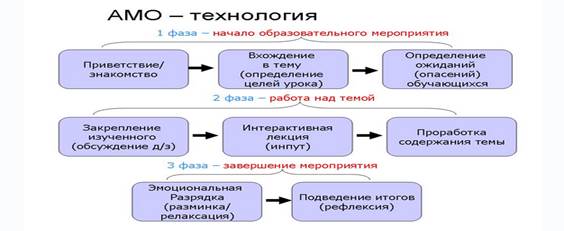 Уроки с использованием активных форм и методов обучения интересны не только для учащихся, но и для учителей. У каждой методики есть свои плюсы и минусы. Активные методы обучения помогают:развивать мотивацию к обучению и наилучшие стороны ученика,учить учащихся самостоятельно добывать знания,развивать интерес к предмету,позволять активизировать процесс развития у учащихся коммуникативных навыков, учебно-информационных и учебно-организационных умений.Активные методы обучения имеют недостатки:дети не могут совладать со своими эмоциями, следовательно  на уроках создаётся вполне допустимый рабочий шум при обсуждении проблем; Методы лучше вводить постепенно, воспитывая у учащихся   культуру дискуссии и сотрудничества;Самопроверка по эталону (на слайде).Прием « +»  «-» (слайды 8,9,10)Остров 4 «Активные методы  отработки ЗУН» слайд 11 ЦЕЛЬ: осмысление и усвоение темы, выработка практических умений и навыков.Игры в парах: домино , лото, игры на развитие навыков счета с кубиком, работа с тренажерами в парах, игра в морской бой для отработки навыков табличного умножения и деления ,составление вопросов к тексту по ромашке Блума , диктант в парах. Составление тестовых заданий по теме урока, коллективные игры «Шаг за шагом», «Горячий стул», «Верные и неверные утверждения», «Магазин»,  «Теремок», «Мухоловка» ,творческие задания: инсценирование, письмо герою, творческий пересказ и т.Предлагаем поучаствовать в инсценировке сказки «Репка» на новый лад.Слайд 12Сказка про АМО (слайд 12)Сказок в мире много, сразу не прочтешь.Но такой как наша, в книжке не найдешь.Сказка, переделанная вся на новый лад.И ее увидеть каждый будет рад.         В школьном царстве, в урочном государстве жили – были, не тужили этапы одного урока: (этапы выходят и сообщают о себе)1.Инициация -  Атмосферу на уроке создаю комфортную.2.Вхождение в тему –  Обеспечить мотивацию обучения - вот моё предназначение.3. Определение ожиданий и опасений  -  Моя функция проста - концентрировать внимание на опасения и ожидания.4.Закрепление изученного –  Контроль и коррекция Знаний - вот мое расписанье.5.Инпут – Вот и очередь настала - сообщение нового  материала;
6.Проработка содержания темы – Усвоить новый материал - процесс развития настал;
7.Эмоциональная разрядка – Снять напряжения и усталость. Что же нам еще осталось?;
8. Рефлексия – Подвести итог урока помогаю я. Получить эмоциональную и содержательную оценку процесса и результатов обучения.         Как-то раз собрались они под Дубом мудрости на переменку и вдруг Инициация говорит:- Друзья, а вы заметили, что ребятам с нами скучно и не интересно?- О да, я как то подслушал, что детям не нравится неподвижно и молча сидеть на длиннющих уроках, запоминать огромную массу информации и затем пытаться непонятно для чего ее пересказывать, – ответил Вхождение в тему.- Почему же тогда мы продолжаем использовать те самые методы обучения, которые вызывают скуку, почему ничего не делаем для изменения этой ситуации? – возмутился Определение ожиданий и опасений.- И правда, как же учить детей без принуждения?- Как помочь им раскрыть свои возможности?- Как сделать предмет интересным для всех?- Как дать стимул к творчеству?- Как повысить  познавательную активность учащихся?         И не известно, сколько бы еще рассуждали этапы урока как же им сотворить диво-дивное, чудо-чудное – сделать педагогический процесс ещё интереснее и увлекательнее. Как собрались над дубом тучи, грянул гром, подул ветер перемен и принёс ГОСО РК.- Не кручиньтесь, найдется и для вас в моем ларце «чудо-чудное, диво-дивное».(достает семечку)- Посадите эту семечку под Дубом мудрости и увидите, что будет.         Посадили этапы семечку, и выросла она большая пребольшая. Первой увидела этот феномен Инициация.- Ух ты, что это? АМО? Сейчас вытяну и покажу всем.Тянет, потянет, вытянуть не может. Позвала Инициация - Вхождение в тему. Вхождение в тему за Инициацию, Инициация за АМО. Тянут, потянут - вытянуть не могут. Позвала Вхождение в тему - Определение ожиданий и опасений. Определение ожиданий за Вхождение в тему, Вхождение в тему за Инициацию, Инициация за АМО. Тянут, потянут - вытянуть не могут.Позвала Формирование ожиданий и опасений - Закрепление изученного. Закрепление изученного за Формирование ожиданий и опасений, Определение ожиданий за Вхождение в тему, Вхождение в тему за Инициацию, Инициация за АМО. Тянут, потянут - вытянуть не могут.         Позвала Закрепление изученного - Инпут. Инпут за Закрепление изученного, Закрепление изученного за Формирование ожиданий, Определение ожиданий за Вхождение в тему, Вхождение в тему за Инициацию, Инициация за АМО. Тянут, потянут - вытянуть не могут.Позвал Инпут - Проработку содержания темы. Проработка содержания темы за Инпут, Инпут за Закрепление изученного, Закрепление изученного за Определение ожиданий, Определение ожиданий за Вхождение в тему, Вхождение в тему за Инициацию, Инициация за АМО. Тянут, потянут - вытянуть не могут.Позвала Проработка содержания темы - Эмоциональную разрядку. Эмоциональная разрядка за Проработку содержания темы. Проработка содержания темы за Инпут, Инпут за Закрепление изученного, Закрепление изученного за Определение ожиданий, Определение ожиданий за Вхождение в тему, Вхождение в тему за Инициацию, Инициация за АМО. Тянут, потянут - вытянуть не могут.Позвала Эмоциональная разрядка – Рефлексию. Рефлексия за Эмоциональную разрядку, Эмоциональная разрядка за Проработку содержания темы. Проработка содержания темы за Инпут, Инпут за Закрепление изученного, Закрепление изученного за Определение ожиданий, Определение ожиданий за Вхождение в тему, Вхождение в тему за Инициацию, Инициация за АМО. Тянут, потянут и вытянули АМО. Спрашиваю:- И правда, как же учить детей без принуждения?- Как помочь им раскрыть свои возможности?- Как сделать предмет интересным для всех?- Как дать стимул к творчеству?- Как повысить  познавательную активность учащихся?РК 6.Остров АМО «Эмоциональная разрядка . Релаксация.»   (Слады 13,14)Цель релаксации — снять умственное напряжение, дать детям небольшой отдых, вызвать положительные эмоции, хорошее настроение. -Не стоит забывать о восстанавливающей силе релаксации на уроке. Ведь иногда нескольких минут достаточно, чтобы встряхнуться, весело и активно расслабиться, восстановить энергию. Видами релаксации могут быть различного рода движения, игры, пение, танцы-Предлагаю немного отдохнуть, расслабиться. (Звучит музыка Джованни+Марради «Море»)Отдых на мореПредставьте себе, что вы находитесь на берегу огромного синего моря. Вы лежите на мягком теплом песочке… Вам тепло и приятно…Теплые легкие лучики солнышка нежно гладят вас по лицу, шее, рукам, ногам – по всему телу… Ваши руки отдыхают…Ваши ноги отдыхают.Дышим легко…ровно…глубоко…Теплый ласковый ветерок обдувает все ваше тело легко свежестью. Вам тепло и приятно… Лучики солнышка скользят по вашей коже, приятно согревая ее. Вы спокойно отдыхаете и…засыпаете. Дышим легко…ровно…глубоко… Хорошо вы отдыхали, отдыхали, отдыхали. Хорошо вам отдыхать? Но уже пора вставать! Подтянуться, улыбнуться, Всем открыть глаза и встать!Активные методы подведения итогов урока. Рефлексия. Слайд 15-Для завершения образовательного мероприятия можно использовать такие активные методы как «Мудрый совет», «Ромашка»,  приём  «Шесть шляп», "Мухомор", «Лестница успеха», «Светофор», «Дерево ожиданий», «Незаконченное предложение», Прием «Синквейн». Вернемся к методу «Штиль и шторм». Слайд 16.- Сбылись ли ваши ожидания и опасения от сегодняшнего мастера-класса?-Спасибо за участие в мастер-классе, успехов в работе.